03.04.20LO to read, understand and use hundredths. Starter:Practise a times tables of your choice using your flashcards or play a couple of games on TTRockstars. Main: https://whiterosemaths.com/homelearning/year-4/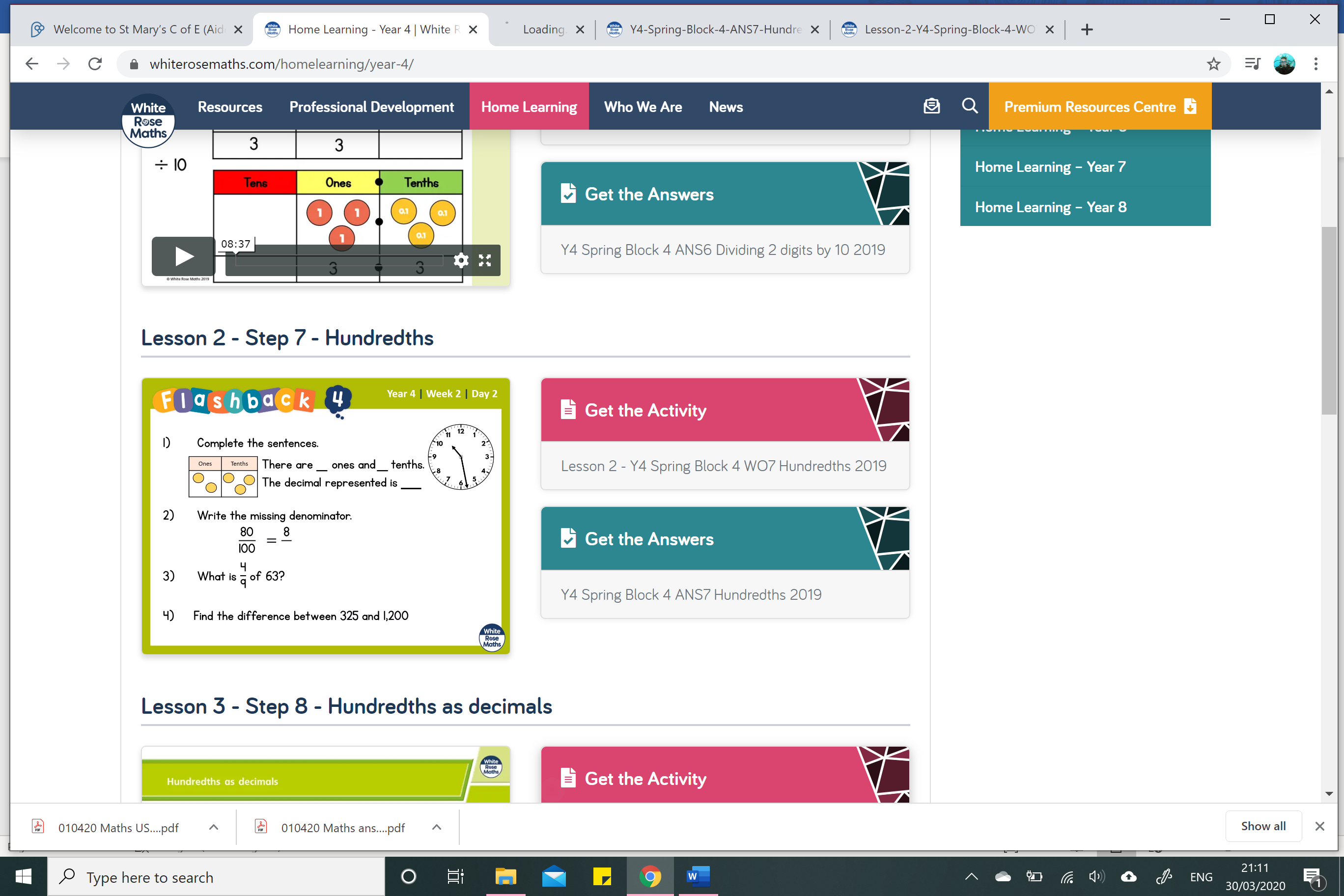 QUESTIONS ARE IN THIS DOCUMENT AS WELL AS ATTACHED AS A PDF  Enjoy,USA team  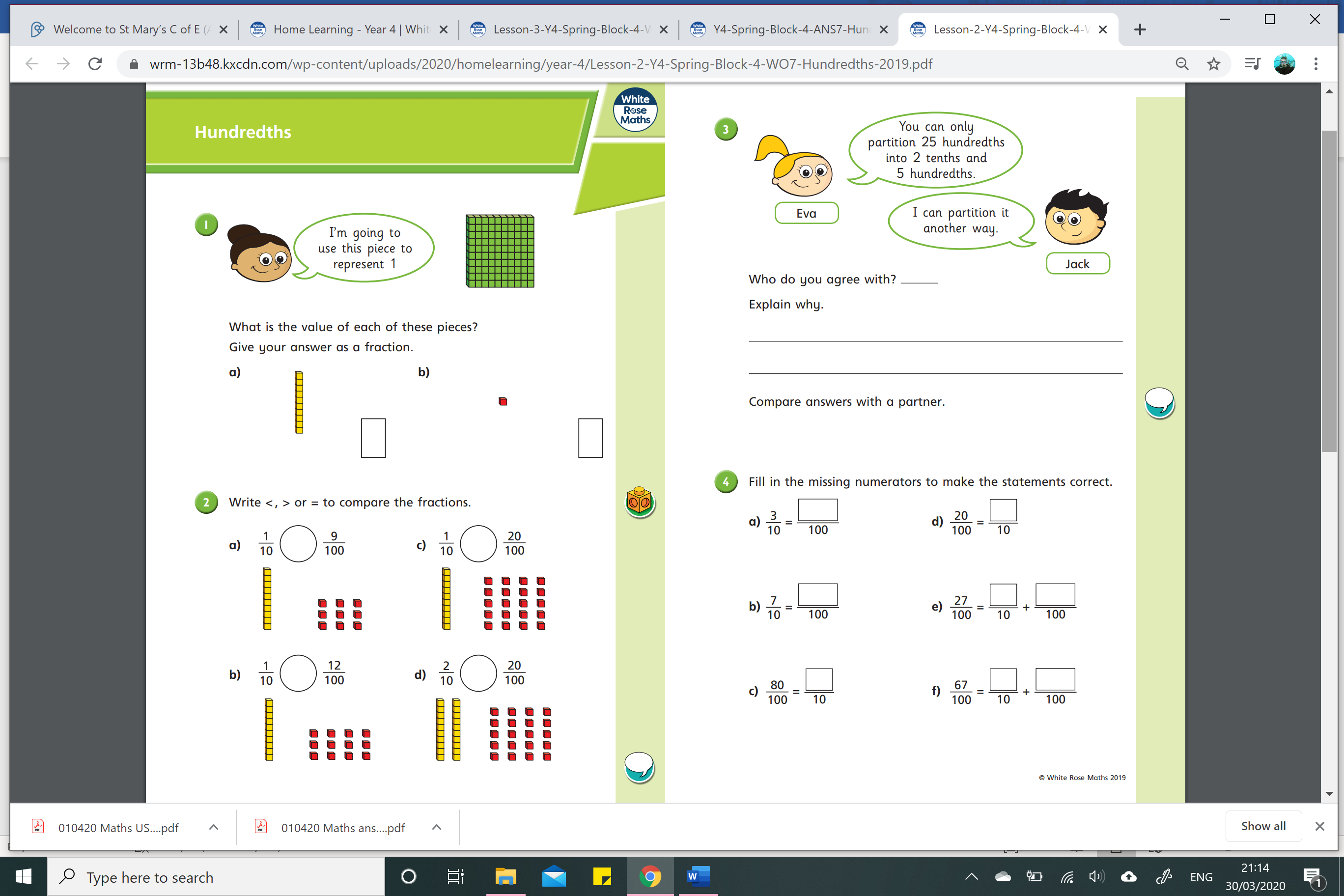 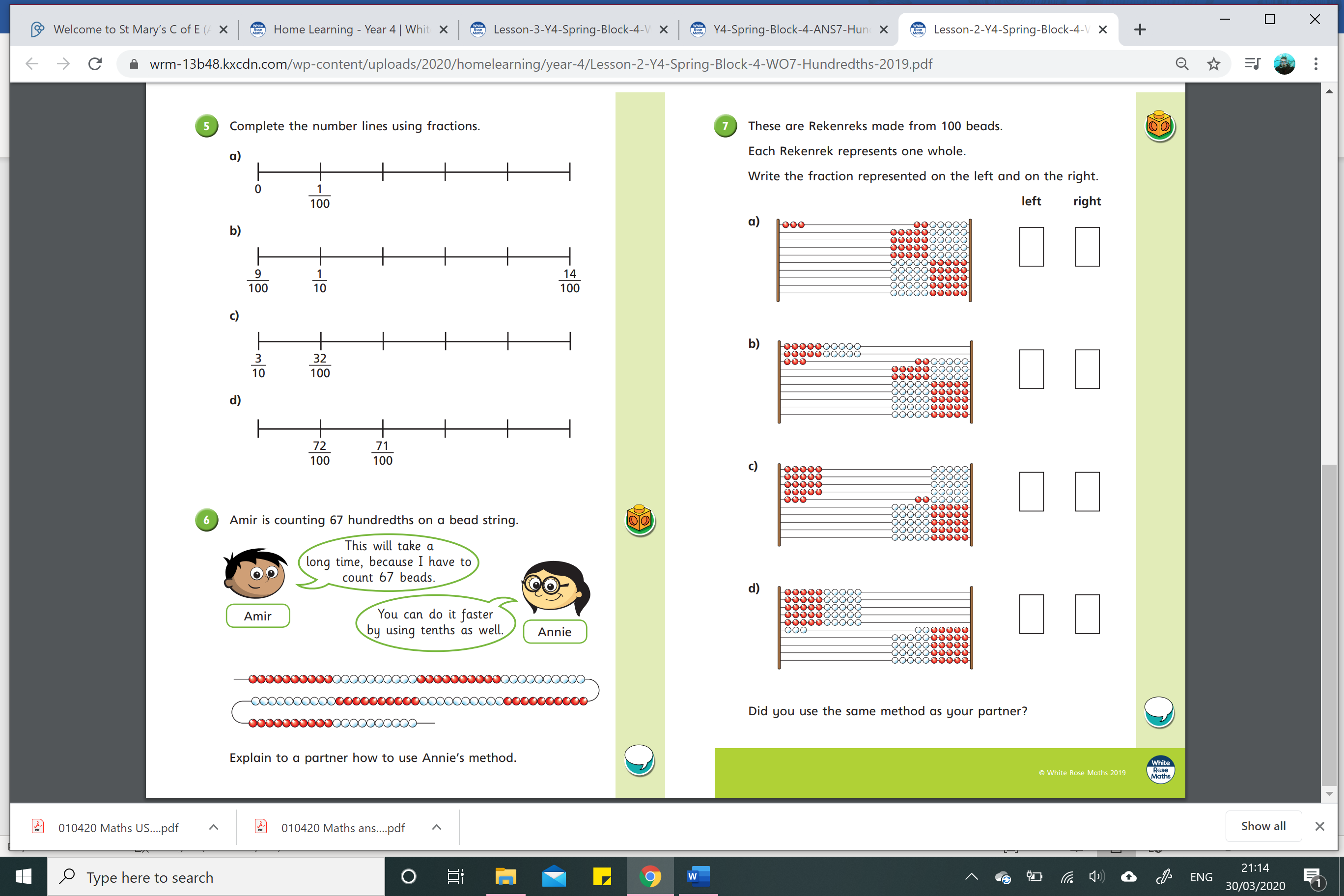 